Süreç  Adı: İdari ve Mali İşler SüreciSürecin Sorumlusu: Daire BaşkanıSürecin Uygulayıcıları: Şube MüdürlükleriSürecin Amacı ve Kısa Özeti: Eskişehir Osmangazi Üniversitesinin sahip olduğu mevcut kaynakların (insan,para ve malzeme gibi)en uygun ve verimli şekilde kullanılması suretiyle hizmet ve faaliyetlerin en ekonomik ve etkin bir şekilde yerine getirilmesini temin etmek. Rektörlük ve bağlı birimlere ait tüm bütçe ve bütçeleme işlemleri ile Rektörlük bünyesinde gerçekleştirilen  satınalma, tahakkuk,  taşınır kayıt ve kontrolü, Sürecin Girdileri: Kayıtlar,yasal mevzuatlar,akademik  ve idari diğer birimlerin talepleri, demirbaş mal ve malzemeler,  gelen ve giden evrak, arşivlik malzemelerİŞ ve İŞLEMLER: Rektörlük ve bağlı idari birimlerin yıllık” Bütçe Kanun Teklif ve Tasarısı’nın hazırlanmasını,planlaması ile harcanmasını, bütçe ödenek durumunun sürekli olarak takip ve kontrolünün yapılması,Üniversitemizin maaş,ücret,yasal kesintilerinin takip edilmesi,Rektörlüğe bağlı birimler ile Daire Başkanlık’larının her türlü malzeme ve hizmete ilişkin ihtiyaçlarının karşılanması,Rektörlüğe bağlı Fakülte,Yüksekokul,Enstitü ve diğer bölümlerin Makine-Teçhizat alımlarına ilişkin ihtiyaçlarının satınalma yolu ile karşılanması,Bilimsel Araştırma projeleri komisyonu tarafından kabul edilen,projeler gereği mal,hizmet ihtiyaçlarının satınalma yolu ile karşılanması ile dış kaynaklardan elde edilen imkanlarla yürütülen proje süreçlerinin yürütülmesi,Kamu İhale Kanunu doğrultusunda ihale işlemlerinin yürütülmesi,Kullanılan ve tüketilen demirbaş ve sarf malzemelerin,depolanmasını,kullanılımını muhafaza ve elden çıkarılmasını düzenleyen ilke ve esaslara uygun olarak faaliyetlerinin yürütülmesi değerlendirilmesi, Rektörlüğe bağlı birimlerinin ihtiyaç duyduğu demirbaş ve sarf malzemelerinin karşılanması,Rektörlük ve Rektörlüğe bağlı birimlerin haberleşme hizmetlerinin yürütülmesi ve telefon hatlarının bakım ve tamir işlerinin yapılması,Rektörlük ile Rektörlüğe bağlı bina ve tesislerin temizliğinin yapılması, Rektörlük taşıt araçlarının sevk ve idaresinin yapılması,Rektörlük ile Rektörlüğe bağlı hizmet birimleri (Atölyeler, basımevi vb. birimler)  ile Genel Sekreterliğe bağlı hizmet birimlerinde yapılan her türlü arşiv hizmetlerinin yerine getirilmesi,Sivil Savunma hizmetlerinin yürütülmesi.Başkanlık bünyesindeki Üretim Atölyelerine gelen talepleri imkanlar çerçevesinde yerinde ve zamanında karşılanması,ulaştırma,temizlik ve sesli iletişim gibi genel hizmetlerin ve arşiv hizmetlerinin yürütülmesi,Akıllı Kart bürosu vasıtasıyla kimlik kartlarının ve sisteminin yürütülmesi,Çıktıları : İşlemi tamamlanmış doküman ve kayıtlar, hizmet izleme sonuçları, yapılan ihale ve satın alma işlemi, ödeme işlemleri, ön mali kontrol işlemleri, avans işlemleri, tedarikçi değerlendirme işlemleri, hurdaya ayrılan ve terkin evrakları hazırlanan malzeme listeleri, mali yıl sonunda hazırlanan sayım cetvelleri ve depo stok listeleri, ayıklama ve imha komisyonunca yapılan imha işlemi sonuçları, tasnif işlemleri ve sonuçları, hizmete sunulan arşiv belgeleri, haberleşme hizmetlerinin yürütülmesi, akıllı kart sisteminin yürütülmesiyle ilgili olarak koordinasyon, yönlendirme, ücretlendirme, faturalandırma işlemleri.Performans Göstergeleri: Öğrenci, idari ve akademik personel memnuniyet oranı, satınalma ve ihale sayıları, ödeme işlem sayıları, verilen hizmetlerin süreleri.Müşterisi: Akademik ve idari birimler, akademik ve idari personel, resmi ve özel kurumlar.Tedarikçisi: Genel Sekreterlik, Tüm Daire Başkanlıkları, Fakülte ve Yüksekokullar, Üniversite ile ilişki içersinde olan Resmi Kurum ve Kuruluşlar, Üniversitemize iş yapan özel firmalar.İDARİ VE MALİ İŞLER  İŞ SÜRECİDoküman No:Yayın Tarihi : 15 Haziran 2011Revizyon Tarihi :Revizyon No      :İDARİ VE MALİ İŞLER İŞ SÜRECİDoküman No:Yayın Tarihi : 15 Haziran 2011Revizyon Tarihi :Revizyon No      :İDARİ VE MALİ İŞLER SÜRECİİDARİ VE MALİ İŞLER SÜRECİDoküman No:Yayın Tarihi :15 Haziran 2011Yayın Tarihi :15 Haziran 2011Revizyon Tarihi : Revizyon No      :Revizyon Tarihi : Revizyon No      :SorumlularSorumlularİş Akışıİş AkışıKayıt/Doküman-Bütçe Tahakkuk Şb.Md.-İdari ve Mali İşler Daire Başkanı-Genel Sekreter-Rektör Yardımcısı-Rektör-Bütçe Tahakkuk Şb.Md.-İdari ve Mali İşler Daire Başkanı-Genel Sekreter-Rektör Yardımcısı-RektörBütçe İşlemleri İş Akışı-Bütçe Tahakkuk Şb.Md.-İdari ve Mali İşler Daire Başkanı-Genel Sekreter-Bütçe Tahakkuk Şb.Md.-İdari ve Mali İşler Daire Başkanı-Genel SekreterBütçe İşlemleri İş Akışı-Satınalma Müdürlükleri-İdari ve Mali İşler Daire Başkanı-Genel Sekreter-Satınalma Müdürlükleri-İdari ve Mali İşler Daire Başkanı-Genel SekreterSatınalma İş Akışı-Satınalma Müdürlükleri-İdari ve Mali İşler Daire Başkanı-Genel Sekreter-Satınalma Müdürlükleri-İdari ve Mali İşler Daire Başkanı-Genel SekreterSatınalma İş Akışı-Satınalma Müdürlükleri-İdari ve Mali İşler Daire Başkanı-Genel Sekreter-Satınalma Müdürlükleri-İdari ve Mali İşler Daire Başkanı-Genel Sekreterİhale İşlemleri İş Akışı-T.K.K Servisi-İdari ve Mali İşler Daire Başkanı-Genel Sekreter-T.K.K Servisi-İdari ve Mali İşler Daire Başkanı-Genel SekreterTaşınır Mal Kayıt Kontrol iş AkışıİDARİ VE MALİ İŞLER SÜRECİİDARİ VE MALİ İŞLER SÜRECİDoküman No:Yayın Tarihi : 15 Haziran 2011Yayın Tarihi : 15 Haziran 2011Revizyon Tarihi :Revizyon No      :Revizyon Tarihi :Revizyon No      :SorumlularSorumlularİş Akışıİş AkışıKayıt/Doküman-Muhaberat Birimi-İdari ve Mali İşler Daire Başkanı-Genel Sekreter-Muhaberat Birimi-İdari ve Mali İşler Daire Başkanı-Genel Sekreterİdari İşler İş Akışı-İdari İşler Birimi-İdari ve Mali İşler Daire Başkanı-Genel Sekreter-İdari İşler Birimi-İdari ve Mali İşler Daire Başkanı-Genel Sekreterİdari İşler İş Akışı-İdari İşler Birimi-İdari ve Mali İşler Daire Başkanı-Genel Sekreter-Rektör Yardımcısı-Rektör-İdari İşler Birimi-İdari ve Mali İşler Daire Başkanı-Genel Sekreter-Rektör Yardımcısı-Rektörİdari İşler İş Akışı-İdari İşler Birimi-İdari ve Mali İşler Daire Başkanı-Genel Sekreter-İdari İşler Birimi-İdari ve Mali İşler Daire Başkanı-Genel Sekreterİdari İşler İş Akışı-Tahakkuk Şube Müdürü-İdari ve Mali İşler Daire Başkanı-Genel Sekreter-Tahakkuk Şube Müdürü-İdari ve Mali İşler Daire Başkanı-Genel SekreterMali İşler İş Akışı-İdari İşler Müdürlüğü-İdari ve Mali İşler Daire Başkanı-Genel Sekreter-İdari İşler Müdürlüğü-İdari ve Mali İşler Daire Başkanı-Genel SekreterArşiv Hizmetleri İş Akışı-Akıllı Kart Koord. Birimi-İdari ve Mali İşler Daire Başkanı-Genel Sekreter-Akıllı Kart Koord. Birimi-İdari ve Mali İşler Daire Başkanı-Genel Sekreterİdari ve Mali İşler İş Akışı-Sivil Savunma Uzm.-İdari ve Mali İşler Daire Başkanı-Genel Sekreter-Sivil Savunma Uzm.-İdari ve Mali İşler Daire Başkanı-Genel SekreterSivil Savunma İş Akışı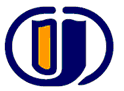 